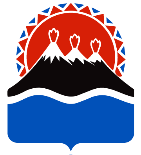 ПРИВЛЕЧЕНИЕ СРЕДСТВ ФЕДЕРАЛЬНОГО БЮДЖЕТА В РАМКАХ ОТБОРА МИНВОСТОКРАЗВИТИЯ РОССИИ ДЛЯ ОКАЗАНИЯ ГОСУДАРСТВЕННОЙ ИНФРАСТРУКТУРНОЙ ПОДДЕРЖКИ.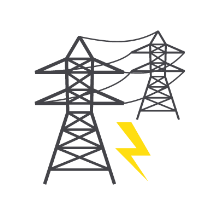 Цель - финансирование объектов транспортной, инженерной, энергетической и/или социальной инфраструктуры, создаваемых для реализации проекта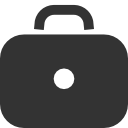 Источники финансирования – средств федерального бюджетаГосударственная программа – "Социально-экономическое развитие Дальнего Востока и Байкальского региона", утвержденная постановлением Правительства Российской Федерации от 15 апреля 2014 г. № 308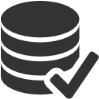 Размер:Определяется индивидуально по каждому инвестиционному проекту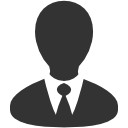 Получатели: Инициаторы инвестиционных проектов, прошедших отбор Минвостокразвития России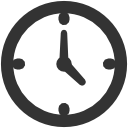 Срок:срок предоставления субсидии определяется инвестиционного соглашения между инвестором инвестиционного проекта и Минвостокразвития России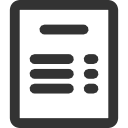 Условия получения:1) цели инвестиционного проекта соответствуют целям стратегических документов, определяющих направления социально-экономического развития Дальнего Востока и Байкальского региона;2) производство товаров, работ и (или) оказание услуг в результате реализации инвестиционного проекта осуществляется в субъектах РФ, расположенных на территориях Дальнего Востока и Байкальского региона;3) государственная поддержка (в форме бюджетных инвестиций и субсидий) требуется для создания и (или) модернизации объектов инфраструктуры;4) сумма частных инвестиций в рамках реализации инвестиционного проекта составляет не менее одного млрд. рублей;5) чистая приведенная стоимость инвестиционного проекта отрицательна при отсутствии государственной поддержки (в форме бюджетных инвестиций и субсидий) инвестиционного проекта и больше либо равна нулю в случае предоставления государственной поддержки в форме бюджетных инвестиций и субсидий в объекты инфраструктуры (при условии, что инвестор претендует на оказание государственной поддержки в форме бюджетных инвестиций и субсидий в объекты инфраструктуры). 6) объем государственной поддержки (в форме бюджетных инвестиций и субсидий) на создание и (или) реконструкцию объекта инфраструктуры не превышает 30 процентов заявленных частных инвестиций на реализацию инвестиционного проекта;7) инвестор соответствует требованиям Методики отбора Минвостокразвития России.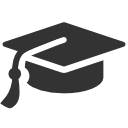 Нормативно-правовое обеспечение: Методика отбора инвестиционных проектов утверждена постановлением Правительства Российской Федерации от 16.10.2014 года № 1055;Порядок предоставления субсидий утвержден постановлением Правительства Российской Федерации от 9 июля 2015 г. № 693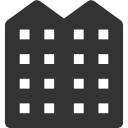 Оформление – за консультацией можно обращаться в Агентство инвестиций и предпринимательства Камчатского края по адресу: пл. Ленина, д.1 Контактный телефон 20-18-74